BESTUURSVERSLAG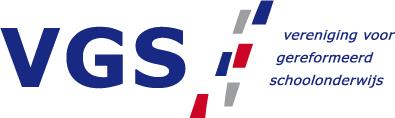 Format 2020SchoolbestuurDit hoofdstuk bevat generieke informatie over het schoolbestuur. Hoe ziet de organisatie eruit? Waar staat het schoolbestuur voor? En met welke partijen wordt er op welke manier samengewerkt?OrganisatieContactgegevensNaam schoolbestuurBestuursnummerAdresTelefoonnummerEmailWebsiteOverzicht scholen Enkel bij meerpitterContactpersoonMet wie kan er contact op worden genomen met vragen naar aanleiding van het bestuursverslag?Naam contactpersoonFunctieTelefoonnummerJuridische structuurWat is de juridische structuur van het schoolbestuur? Vereniging/Stichting/…OrganisatiestructuurHoe ziet de organisatie van het bestuur in elkaar? Bij voorkeur een organogram toevoegen.Governance codeIn Code Goed Bestuur in het primair onderwijs zijn basisprincipes vastgelegd omtrent professionaliteit van bestuurders, toezichthouders en managers in he primair onderwijs.Wordt deze code door het bestuur gehandhaafd?Indien Ja: wordt er op bepaalde punten afgeweken? Zo ja, geef hier een toelichting op.Indien Nee; wordt er gebruik gemaakt van een andere code? Zo ja, welke?TIP: verwijs naar het managementstatuut of neem een link op.FunctiescheidingDe Code Goed Bestuur benadrukt de verplichte scheiding van de functies van bestuur en intern toezicht binnen organisaties voor primair onderwijs. Welke manier is van toepassing op het schoolbestuur?BestuurWie vormen het bestuur? (Naam, functie, nevenfuncties (betaald en onbetaald), aandachtsgebieden).Intern toezichtsorgaanWie zijn de leden van het intern toezichtsorgaan? (Naam, functie, nevenfuncties (betaald en onbetaald), aandachtsgebieden).Voeg hier ook het verplichte verslag van Intern Toezicht in of verwijs naar een bijlage waar dit verslag in staat.(Gemeenschappelijke) medezeggenschapHoe is de (gemeenschappelijke) medezeggenschap georganiseerd binnen het schoolbestuur?TIP: Verwijs naar het verslag van de (G)MR en voeg dit toe als bijlage.ProfielMissie en visieWat zijn de missie en visie van het schoolbestuur? TIP: leg verband tussen met de doelstellingen en ontwikkelingen in de omgeving.KernactiviteitenWat zijn de kernactiviteiten van het schoolbestuur? Zijn er bijzonderheden die het vermelden waard zijn?Strategisch beleidsplanWat zijn de belangrijkste speerpunten?TIP: verwijs naar het strategisch beleidsplan of neem een link op naar dit planIdentiteitToegankelijkheid & toelatingWat is het beleid ten aanzien van toegankelijkheid en toelating?Geografische gebieden en afnemersAanduiding van beleid en kernactiviteiten met de belangrijkste diensten en producten, geografische gebieden en afnemers. Wat zijn de voedende gemeente(n).ProjectenNiet verplicht; noem projecten of speciale thema’s die in de lessen aan de orde zijn geweest en te maken hebben met de identiteit.Maatschappelijke ontwikkelingenDialoogBelanghebbendeMet welke belanghebbenden (ouders, leerlingen, medewerkers, gemeenten, instellingen voor kinderopvang, vervolgonderwijs, samenwerkingsverbanden, jeugdzorg etc.) is er regelmatig contact? Vermeld minimaal de onderstaande gegevens.Belanghebbende groep of organisatieBeknopte omschrijving van samenwerking of dialoogTIP: Geef dit weer in een overzichtelijke tabelKlachtenbehandelingHoeveel klachten en meldingen zijn er binnen gekomen?Hoe is of wordt met de klachten omgegaan?TIP: Verwijs of neem een link op naar het klachtenbeleid.Verantwoording beleidDit hoofdstuk bevat de verantwoording over het beleid van het bestuur. Het is opgedeeld in vier paragrafen over de verschillende beleidsterreinen: Onderwijs & kwaliteit, Personeel & professionalisering, Huisvesting & facilitaire zaken, en Financieel beleid. Het hart van deze paragrafen wordt gevormd door de verantwoording over de gestelde doelen, het behaalde resultaten en de mogelijke vervolgstappen. De laatste paragraaf van dit hoofdstuk gaat in op de risico’s en risicobeheersing.Onderwijs en kwaliteitOnderwijskwaliteitHoe definieert het bestuur onderwijskwaliteit?Op welke manier heeft het bestuur zicht op onderwijskwaliteit?Op welke manier werkt het bestuur aan onderwijskwaliteit en de waarborging hiervan?Hoe legt het bestuur verantwoording af over de onderwijskwaliteit?Doelen en resultatenWelke doelen heeft het schoolbestuur zichzelf gesteld ten aanzien van de onderwijskwaliteit en met welke resultaten? Beschrijf per doel:Het doel/beleidsvoornemenGehaald/deels behaald/niet behaald (TIP: met kleurcode)Een beknopte toelichting o.a. waarom dit doel was gesteld, wat er gedaan is om het te halen, welke (financiële) middelen zijn er ingezet en wat het vervolg is (indien van toepassing)Welke ontwikkelingen rondom onderwijs en kwaliteit verwacht het bestuur in de toekomst, die mogelijk leiden tot aanpassingen van het gevoerde beleid? InternationaliseringIs er beleid op het thema internationalisering?Zo ja, wat is het beleid en wat zijn de belangrijkste toekomstige ontwikkelingen?OnderwijsresultatenVerwijs voor de onderwijsresultaten van de scholen naar www.scholenopdekaart.nl.InspectieIs er inspectiebezoek geweest? Zo ja, wat waren de belangrijkste bevindingen?
TIP: verwijs of neem een link op naar het inspectierapport.VisitatieHeeft er tijdens het verslagjaar bestuurlijke visitatie plaatsgevonden? Zo ja, wat waren de belangrijkste bevindingen?TIP: verwijs of neem een link op naar het visitatierapport.Passend onderwijsOver dit thema, aangewezen door de Minister van OCW, moet op grond van de Regeling jaarverslag artikel 4 lid 6 nadere verantwoording plaatsvinden.Wat zijn de doelen in het kader van passend onderwijs waarvoor het bestuur de middelen vanuit de lumpsum heeft uitgegeven?Wat zijn de doelen in het kader van passend onderwijs waarvoor het bestuur de middelen vanuit het samenwerkingsverband heeft uitgegeven?Hoe is het bestuur, in samenwerking met uw stakeholders, tot die doelen gekomen?Personeel en professionaliseringDoelen en resultatenWelke doelen heeft het schoolbestuur zichzelf gesteld ten aanzien van personeel en de professionalisering en met welke resultaten? Beschrijf per doel:Het doel/beleidsvoornemenGehaald/deels behaald/niet behaald (TIP: met kleurcode)Een beknopte toelichting waarin staat waarom dit doel was gesteld, wat er gedaan is om het te halen, zijn er financiële middelen ingezet en wat zijn eventueel de vervolgstappenWelke ontwikkelingen rondom personeel en professionalisering verwacht het bestuur in de toekomst, die mogelijk leiden tot aanpassingen van het gevoerde beleid? TIP: Wat waren de scholingstrajecten van het personeel?Uitkeringen na ontslagWat is de hoogte van de kosten voor uitkeringen na ontslag in het verslagjaar?Welk maatregelen worden genomen om werkloosheidskosten in de toekomst te kunnen voorkomen?Aanpak werkdrukOver dit thema, aangewezen door de Minister van OCW, moet op grond van de Regeling jaarverslag artikel 4 lid 6 nadere verantwoording plaatsvinden.Welk proces is gevolgd om te komen tot een beslissing over de besteding van de werkdrukmiddelen?Is het gesprek gevoerd met het team over de besteding van de werkdrukmiddelen?Waar zijn de werkdrukmiddelen voor ingezet?Heeft de P-MR ingestemd met het voorstel voor de besteding van de werkdrukmiddelen?Overzicht met:Inkomsten werkdrukverminderingUitgaven werkdrukvermindering (personeel)Uitgaven werkdrukvermindering (materieel)Zijn er ook niet-financiële maatregelen genomen om werkdruk te verminderen? En zo ja, welke maatregelen zijn dit?Strategisch personeelsbeleidOver dit thema, aangewezen door de Minister van OCW, moet op grond van de Regeling jaarverslag artikel 4 lid 6 nadere verantwoording plaatsvinden.Hoe is het personeelsbeleid afgestemd op de onderwijskundige visie en de opgaven waar de scholen voor staan?Hoe wordt het personeelsbeleid geïmplementeerd, gemonitord en geëvalueerd?Hoe is de dialoog over het strategisch personeelsbeleid met leraren en schoolleiders ingericht?TIP: Uitkomsten van meest recente tevredenheidsonderzoek.Huisvesting en facilitairDoelen en resultatenWelke doelen heeft het schoolbestuur zichzelf gesteld ten aanzien van de huisvesting en facilitaire zaken en met welke resultaten? Beschrijf per doel:Het doel/beleidsvoornemenGehaald/deels behaald/niet behaald (TIP: met kleurcode)Een beknopte toelichting waarin staat waarom dit doel was gesteld, wat er gedaan is om het te halen en wat het vervolg gaat zijn als dat nodig isTIP: Omschrijf (toekomstige) ontwikkelingen aangaande ICT.TIP: Omschrijf eventuele besprekingen met de gemeente aangaande huisvestingFinancieel beleidDoelen en resultatenWelke doelen heeft het schoolbestuur zichzelf gesteld ten aanzien van het financieel beleid en met welke resultaten? Beschrijf per doel:Het doel/beleidsvoornemenGehaald/deels behaald/niet behaald (TIP: met kleurcode)Een beknopte toelichting waarin staat waarom dit doel was gesteld, wat er gedaan is om het te halen en wat het vervolg gaat zijn als dat nodig isWelke ontwikkelingen rondom onderwijs en kwaliteit verwacht het bestuur in de toekomst, die mogelijk leiden tot aanpassingen van het gevoerde beleid? TreasuryHoe gaat het bestuur om met beleggen, belenen en derivaten? Benoem hierin de volgende onderwerpen.Beknopte omschrijving uitvoering treasurybeleid verslagjaar (T)Soorten en omvang van uitstaande beleggingen en leningenLooptijden van de beleggingen en leningenVergelijking met gegevens jaar voor verslagjaar (T-1)Verantwoording over het gebruik van derivatenTIP: Verwijs of neem een link op naar het treasurystatuut.CoronacrisisOver dit thema, aangewezen door de Minister van OCW, moeten schoolbesturen zich op grond van de Regeling jaarverslag artikel 4 lid 6 nader verantwoorden.Heeft u meerkosten moeten maken als gevolg van de coronacrisis? Zo ja, welke? Heeft u bepaalde geplande bezuinigingen niet door kunnen laten gaan? Zo ja, welke?Welke keuzes hebt u moeten maken, die hebben gezorgd dat iets juist wel of niet of anders is gebeurd? (globaal)Heeft de coronacrisis geleid tot voorzichter begroten in uw meerjarenbegroting vanaf 2021?Allocatie middelen (niet voor eenpitters)Over dit thema, aangewezen door de Minister van OCW, moet op grond van de Regeling jaarverslag artikel 4 lid 6 nadere verantwoording plaatsvinden.Wat zijn de gehanteerde uitgangspunten voor het verdelen van de middelen over de ressorterende scholen?Hoe heeft de besluitvorming over de allocatie van middelen binnen het schoolbestuur plaatsgevonden binnen het schoolbestuur?Welke middelen zijn aan de scholen verstrekt, welke middelen worden bovenschools op het niveau van het bestuur ingezet (denk aan inkoop, IT, administratie, communicatie of professionalisering) en wat zijn de kosten van het bestuurlijk apparaat?OnderwijsachterstandenmiddelenOver dit thema, aangewezen door de Minister van OCW, moet op grond van de Regeling jaarverslag artikel 4 lid 6 nadere verantwoording plaatsvinden.Hoe verdeelt het bestuur de onderwijsachterstandsmiddelen over de scholen (n.v.t. voor eenpitters)?Schoolscores van het CBSAndere wijze van verdelen namelijk:Hoe heeft de besluitvorming over deze verdeling van de OAB-middelen heeft plaatsgevonden? (n.v.t. voor eenpitters)Welk type maatregelen wordt gefinancierd met de extra middelen voor onderwijsachterstanden en waarom?Risico’s en risicobeheersingIntern risicobeheersingssysteemHoe werkt het intern risicobeheersingssysteem?Wie voert bijvoorbeeld welke taken uit in het kader van het risicobeheer en hoe worden risicogebieden in kaart gebracht en gemonitord?Hoe heeft het intern risicobeheerssysteem in het verslagjaar in de praktijk gefunctioneerd?Welke resultaten zijn er met interne risicobeheersingssysteem bereikt?Welke aanpassingen worden eventueel doorgevoerd in de komende jaren?Belangrijke risico’sWat zijn de belangrijkste risico’s en hoe wordt hiermee omgegaan?TIP: Verwijs of neem een link op naar het risicobeheersingsbeleid.Verantwoording financiënDit hoofdstuk bevat de verantwoording over de financiële staat van het bestuur. Het geeft de belangrijkste financiële gegevens weer en is los van de jaarrekening te lezen. De eerste paragraaf gaat in op ontwikkelingen in meerjarig perspectief, de tweede paragraaf geeft een analyse van de staat van baten en lasten en de balans. In de laatste paragraaf komt de financiële positie van het bestuur aan bod.Realisatie staat van baten en lasten en balansStaat van baten en lastenToon een tabel metRealisatie 2019Realisatie 2020Begroting 2020TIP: Verschil begroting/realisatieWat is de verklaring voor de belangrijkste verschillen van het resultaat in het verslagjaar t.o.v. de begroting?Wat is de verklaring voor de belangrijkste verschillen van het resultaat in het verslagjaar t.o.v. vorig jaar?BalansToon een tabel metRealisatie 2018Realisatie 2019Realisatie 2020Wat is de verklaring voor de belangrijkste verschillen van het resultaat in het verslagjaar t.o.v. vorige jaren?Wat zijn de belangrijkste investeringen en uitgaven vanuit de voorzieningen?
Ontwikkelingen in meerjarig perspectiefLeerlingenToon een tabel metAantal leerlingen 2019Aantal leerlingen 2020Aantal leerlingen komende 3 jaarWat zijn de belangrijkste factoren die de ontwikkeling van het aantal leerlingen de komende jaren binnen het schoolbestuur beïnvloeden?Hoe gaat het schoolbestuur daarop acteren?FTEToon een tabel metInzet per categorie 2019Inzet per categorie 2020Inzet per categorie komende 3 jaarWat zijn de belangrijkste factoren die de ontwikkeling van het aantal FTE de komende jaren binnen het schoolbestuur beïnvloeden?Hoe gaat het schoolbestuur daarop acteren?Staat van baten en lastenToon een tabel met Realisatie 2020Begroting komende 3 jaar (bij doordecentralisatie 5 jaar)Wat zijn de belangrijkste ontwikkelingen in de meerjaren begroting?BalansToon een tabel met Realisatie 2020Begroting komende 3 jaar (bij doordecentralisatie 5 jaar)Wat zijn de belangrijkste ontwikkelingen in de meerjaren balans?Wat zijn de belangrijkste toekomstige investeringen en uitgaven vanuit de voorzieningen?Financiële positieKengetallenToont een tabel met de kengetallen (liquiditeit, solvabiliteit, rentabiliteit, weerstandsvermogen, signaleringswaarde) over:Realisatie 2019Realisatie 2020Begroting komende 3 jaar (bij doordecentralisatie 5 jaar)Signaleringsnormen (o.a. weerstandsvermogen en signaleringswaarde)Toelichting ontwikkeling kengetallenSignaleringswaardeKomt het publiek eigen vermogen uit boven de signaleringswaarde? Zo ja, hoeveel? Zijn er schoolspecifieke redenen te noemen waarom bovenmatig publiek eigen vermogen wordt aangehouden? Is men ergens voor aan het sparen?Hoe wordt het bovenmatig publiek eigen vermogen de komende jaren besteed? (zie ook Reservepositie) TIP: Verwijs naar toelichting signaleringswaarde in meerjarenbegroting ReservepositieWelke keuzes worden gemaakt om financiële ruimte in te zetten (koppeling met signaleringswaarde) of om de financiële positie tot een aanvaardbaar niveau te brengen?Hoe verhoudt de ontwikkeling van het resultaat/de rentabiliteit de komende jaren (negatief/rond 0/positief) zich tot het financieel beleid van het bestuur?TIP: Neem als bijlage de jaarrekening op of verwijs door middel van een link.